ESTADO DE SANTA CATARINA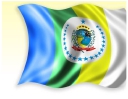 GOVERNO MUNICIPAL ABELARDO LUZTERRITÓRIO DA CIDADANIA MEIO OESTE CONTESTADOEDUCAÇÃO FÍSICAD – DoutoradoMe – MestradoE – EspecializaçãoG – GraduaçãoM - MagistérioNºSERVIDORC.H.TEMPO DE SERVIÇOTEMPO DE SERVIÇODATA DE INGRESSOTITULAÇÃO ACADÊMICAiTITULAÇÃO ACADÊMICAiTITULAÇÃO ACADÊMICAiTITULAÇÃO ACADÊMICAiTITULAÇÃO ACADÊMICAiPONTUAÇÃO TOTALiiIDADENº DE FILHOSTOTALNA ÁREADMEEGM01Natalino de Oliveira2016624901/03/2000 8 8 0 1602Rosinir Agostini4013019517/02/200388016(01/12/1978)03Kelen Kindermann4013019517/02/200388016(15/10/1980)04Ana Paula Antoniolli208012002/05/200788016(22/06/1976)05Enio Lavratti408012002/05/200788016(16/04/1980)06Rafael Antoniolli2077115,501/08/2007 8 8 0 1607Marlon Andrei Belica Boita407411106/11/2007 8 8  0 16